МБУК ВР «МЦБ» им. М.В. НаумоваРябичевский отделСценарийСлава воину – победителю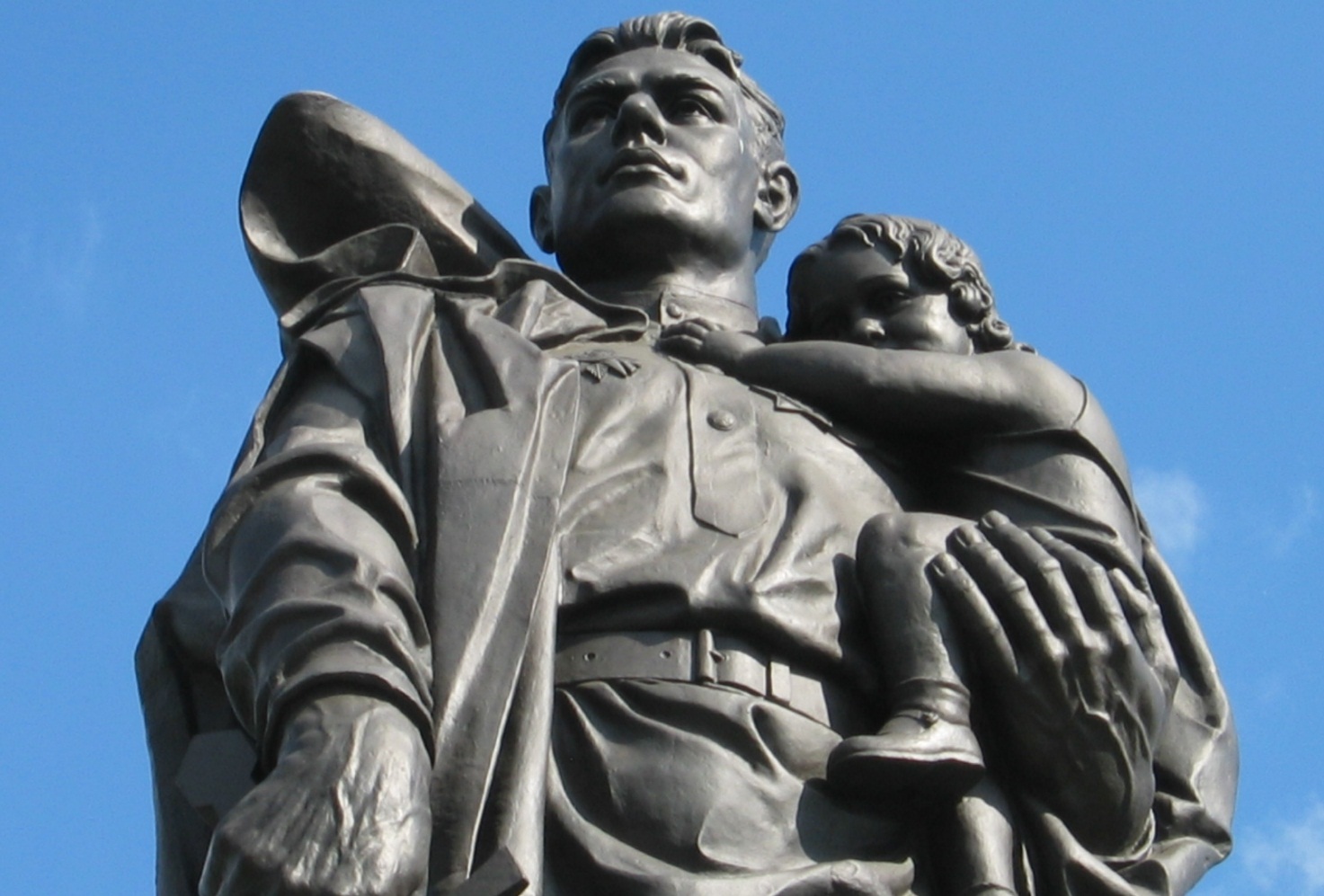 Составитель: Ткаченко М.В.х. Рябичев2022г.Цель: воспитание патриотизма, гражданственности, чувства гордости и уважения к историческому прошлому Родины.Форма проведения: музыкально-поэтическая композиция1ведущий: История России богата знаменательными событиями. Во все века героизм, мужество воинов России, мощь и слава русского оружия были неотъемлемой частью величия Российского государства. 2ведущий: На протяжении многих веков не раз приходилось русским людям отстаивать свободу своей Родины. Подвиги живут в памяти народной. Они отражаются в былинах, легендах, стихах и песнях, в книгах и кинолентах, вдохновляя новые поколения на мужество и отвагу в ратный час.1ведущий: Историческая память – великая сила! Без знания прошлого нет будущего. И сегодня мы чтим память советского солдата, русского воина – воина победителя!Чтец:Войны опаленные годыДушевною скорбью жгут грудь.Все вынесли деды невзгоды —Никто не сумел их согнуть.Не выцветет дедов отвага!И вечный не гаснет огонь.Пусть древко победного флагаНе выронит внуков ладонь!Выступление воспитанников музыкальной школы2 ведущий: День Победы – один из наиболее значимых праздников для россиян. Более миллиона советских солдат и офицеров отдали свои жизни, освобождая народы Европы от фашизма. В России практически нет семей, в которых кто-либо не сражался на фронте, нет семьи, которая бы не потеряла в годы Великой Отечественной Войны родного человека.Чтец: До свидания, мальчики!Ах война, что ж ты сделала подлая:Стали тихими наши дворы,Наши мальчики головы подняли,Повзрослели они до поры,На пороге едва помаячилиИ ушли за солдатом – солдат…До свидания мальчики! Мальчики,Постарайтесь вернуться назадНет, не прячьтесь, вы будьте высокимиНе жалейте ни пуль, ни гранат,И себя не щадите вы, и все-такиПостарайтесь вернуться назад.Ах война что ж ты подлая сделала:Вместо свадеб – разлуки и дым.Наши девочки платьица белыеРаздарили сестренкам своим.Сапоги – ну куда от них денешься?Да зеленые крылья погон…Вы наплюйте на сплетников, девочки,Мы сведем с ними счеты потом.Пусть болтают, что верить вам не во что,Что идете войной наугад…До свидания, девочки! Девочки,Постарайтесь вернуться назад.Б. ОкуджаваВыступление воспитанников музыкальной школы2 ведущий: Многие женщины воевали рядом с мужчинами. Они были медсёстрами, разведчицами, связистками. За подвиги, совершенные в годы Великой Отечественной войны, 92 женщины были удостоены звания Героев Советского Союза. 1 ведущий: Когда, упав на поле боя —И не в стихах, а наяву, —Я вдруг увидел над собоюЖивого взгляда синеву,Когда склонилась надо мноюСтраданья моего сестра —Боль сразу стала, не такою:Не так сильна, не так остра.Меня как будто оросилиЖивой и мертвою водой,Как будто надо мной РоссияСклонилась русой головой!.. Выступление воспитанников музыкальной школы2 ведущий: На защиту Родины встали все и взрослые и дети. Они сражались в партизанских отрядах, работали на военных заводах, собирали тёплые вещи для фронтовиков, выступали с концертами перед раненными в госпиталях.«Все для фронта» - звучал лозунг военных лет!Чтец: Есть память — Бессмертья Архивы,Хранящие Правду Войны.В ней живы, по-прежнему живы,Герои, Отчизны Сыны,Девчонки, мальчишки — солдаты,Познавшие пламень боёв,Вписавшие в хроники даты,Отдавшие детство и кровь.И в праздник, и в траурной тризнеОгонь Вечной Славы горит,А память, как Летопись Жизни,Всех помнит и свято хранит.В. СтаростинВыступление воспитанников музыкальной школы1ведущий: Советский народ вынес основную тяжесть второй мировой войны на своих плечах, и война для него стала Великой Отечественной. В кровавой схватке с фашизмом он не только выстоял, но и победил! Победил не малой кровью, а ценою огромных жертв. Ни один народ мира не имел таких потерь в людских и материальных ресурсах. Счёт погибших, замученных, пропавших без вести на десятки миллионов, а разрушенных и сожжённых городов, посёлков, сёл и деревень – на сотни тысяч. 2 ведущий: Около 7 млн. советских воинов вели ожесточенные сражения с врагом на территории 11 стран Европы, охватывающей свыше 1 млн. кв. километров. Были освобождены полностью или частично территории Румынии, Польши, Болгарии, Югославии, Чехословакии, Венгрии, Австрии, Германии с населением 113 млн. человек. Были освобождены крупные европейские столицы – Бухарест, Белград, Будапешт, Варшава, Вена, Прага, София, Берлин. Потери последних месяцев войны – более миллиона советских солдат, погибших в боях за освобождение народов Европы от фашизма. Народ – освободитель, народ – победитель, народ, вынесший основную тяжесть войны!1ведущий: Сегодня мы склоняем головы перед памятью миллионов погибших защитников Отечества, чей подвиг привёл к победе над врагом. Вечная им слава! Вечная память! (минута молчания)1ведущий: Война прошла…Следы ее остались…Но подвигов вовек нам не забыть!Они за нас в жестокий срок сражались.Их славе навсегда бессмертной быть!Солдат-защитник всей земле известен,И каждый был героем в том бою,Он воевал по-разному, но честно,Встав навсегда в почетном том строю.И маршалы бесстрашно насмерть билисьНад картами передвиженья войск,Чтобы потомки искренне гордились,Чтоб каждый пункт был с именем «Геройск».2 ведущий: Война прошла…Но нам сегодня надоУвековечить подвиги солдат,Чтоб каждого нашла его награда,Чтоб каждый мог — пусть через годы — знать:Что не забыт! Не списан! Не в архиве!На постаменте памяти людей!Что подвиг, героизм его в активе,И он как вождь, а не среди вождей.Солдат советский армии советскойПоднялся до космических высотВ своей великой выправке армейскойИ флаг победный от Кремля несетПо всей так мира жаждущей планете:И вдоль, и вширь, по кругу, по прямой,Чтоб в мирном мире нарождались дети,Чтоб песней окрылялся шар Земной!Список использованных источниковСтихи и песни о войне/ С. Маршак, А. Твардовский, С. Михалков, В. Лебедев –Кумач, К. Симонов и др.; худож. М. Петров. – М.: Изд-во АСТ, 2020. – 254[2]c.- (75 лет Великой Победы. Детям о войне).https://histrf.ru/https://armedman.ru/fotogalereya/sovetskie-voennyie-plakatyi-vremen-velikoy-otechestvennoy-1941-1945-g-g.html